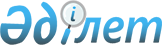 О внесении изменений в решение Казыгуртского районного маслихата "О бюджете сельских округов на 2022-2024 годы" от 30 декабря 2021 года № 21/91-VІI
					
			С истёкшим сроком
			
			
		
					Решение Казыгуртского районного маслихата Туркестанской области от 7 октября 2022 года № 32/140-VII. Прекращено действие в связи с истечением срока
      Казыгуртский районный маслихат РЕШИЛ:
      1. Внести в решение Казыгуртского районного маслихата "О бюджете сельских округов на 2022-2024 годы" от 30 декабря 2021 года под № 21/91-VII следующие изменения:
      пункты 1, 3, 5, 7, 9, 11, 13, 15, 17, 19, 21, 23 и 25 к настоящему решению изложить в новой редакции:
      "1. Утвердить бюджет сельского округа Казыгурт на 2022-2024 годы согласно приложениям 1, 2, 3 соответственно, в том числе на 2022 год в следующих объемах:
      1) доходы – 102 207 тысяч тенге:
      налоговые поступления – 74 164 тысяч тенге;
      неналоговые поступления – 174 тысяч тенге;
      поступления от продажи основного капитала – 0; 
      поступления трансфертов – 27 869 тысяч тенге;
      2) затраты – 108 587 тысяч тенге; 
      3) чистое бюджетное кредитование – 0:
      бюджетные кредиты – 0;
      погашение бюджетных кредитов – 0;
      4) сальдо по операциям с финансовыми активами– 0:
      приобретение финансовых активов – 0;
      поступления от продажи финансовых активов государства – 0;
      5) дефицит (профицит) бюджета – -6 380 тысяч тенге;
      6) финансирование дефицита (использование профицита) бюджета – 6 380 тысяч тенге: 
      поступление займов – 0;
      погашение займов – 0;
      используемые остатки бюджетных средств – 6 380 тысяч тенге.
      3. Утвердить бюджет сельского округа Сарапхана на 2022-2024 годы согласно приложениям 4, 5, 6 соответственно, в том числе на 2022 год в следующих объемах:
      1) доходы – 56 274 тысяч тенге:
      налоговые поступления – 21 713 тысяч тенге;
      неналоговые поступления – 0;
      поступления от продажи основного капитала – 0; 
      поступления трансфертов – 34 561 тысяч тенге;
      2) затраты – 58 555 тысяч тенге; 
      3) чистое бюджетное кредитование – 0:
      бюджетные кредиты – 0;
      погашение бюджетных кредитов – 0;
      4) сальдо по операциям с финансовыми активами– 0:
      приобретение финансовых активов – 0;
      поступления от продажи финансовых активов государства – 0;
      5) дефицит (профицит) бюджета – -2 281 тысяч тенге;
      6) финансирование дефицита (использование профицита) бюджета – 2 281 тысяч тенге:
      поступление займов – 0;
      погашение займов – 0;
      используемые остатки бюджетных средств – 2 281 тысяч тенге.
      5. Утвердить бюджет сельского округа Алтынтобе на 2022-2024 годы согласно приложениям 7, 8, 9 соответственно, в том числе на 2022 год в следующих объемах:
      1) доходы – 71 456 тысяч тенге:
      налоговые поступления – 34 802 тысяч тенге;
      неналоговые поступления – 0;
      поступления от продажи основного капитала – 0; 
      поступления трансфертов – 36 654 тысяч тенге;
      2) затраты – 72 709 тысяч тенге; 
      3) чистое бюджетное кредитование – 0:
      бюджетные кредиты – 0;
      погашение бюджетных кредитов – 0;
      4) сальдо по операциям с финансовыми активами– 0:
      приобретение финансовых активов – 0;
      поступления от продажи финансовых активов государства – 0;
      5) дефицит (профицит) бюджета – -1 253 тысяч тенге;
      6) финансирование дефицита (использование профицита) бюджета – 1 253 тысяч тенге:
      поступление займов – 0;
      погашение займов – 0;
      используемые остатки бюджетных средств – 1 253 тысяч тенге. 
      7. Утвердить бюджет сельского округа Карабау на 2022-2024 годы согласно приложениям 10, 11, 12 соответственно, в том числе на 2022 год в следующих объемах:
      1) доходы – 57 084 тысяч тенге:
      налоговые поступления – 12 975 тысяч тенге;
      неналоговые поступления – 0;
      поступления от продажи основного капитала – 0; 
      поступления трансфертов – 44 109 тысяч тенге;
      2) затраты – 57 865 тысяч тенге; 
      3) чистое бюджетное кредитование – 0:
      бюджетные кредиты – 0;
      погашение бюджетных кредитов – 0;
      4) сальдо по операциям с финансовыми активами– 0:
      приобретение финансовых активов – 0;
      поступления от продажи финансовых активов государства – 0;
      5) дефицит (профицит) бюджета – - 781 тысяч тенге;
      6) финансирование дефицита (использование профицита) бюджета – 781 тысяч тенге: 
      поступление займов – 0;
      погашение займов – 0;
      используемые остатки бюджетных средств – 781 тысяч тенге.
      9. Утвердить бюджет сельского округа Сабыр Рахимова на 2022-2024 годы согласно приложениям 13, 14, 15 соответственно, в том числе на 2022 год в следующих объемах:
      1) доходы – 68 309 тысяч тенге:
      налоговые поступления – 32 268 тысяч тенге;
      неналоговые поступления – 0;
      поступления от продажи основного капитала – 0; 
      поступления трансфертов – 36 041 тысяч тенге;
      2) затраты – 68 391 тысяч тенге; 
      3) чистое бюджетное кредитование – 0:
      бюджетные кредиты – 0;
      погашение бюджетных кредитов – 0;
      4) сальдо по операциям с финансовыми активами– 0:
      приобретение финансовых активов – 0;
      поступления от продажи финансовых активов государства – 0;
      5) дефицит (профицит) бюджета – -82 тысяч тенге;
      6) финансирование дефицита (использование профицита) бюджета – 82 тысяч тенге: 
      поступление займов – 0;
      погашение займов – 0;
      используемые остатки бюджетных средств – 82 тысяч тенге.
      11. Утвердить бюджет сельского округа Каракозы Абдалиева на 2022-2024 годы согласно приложениям 16, 17, 18 соответственно, в том числе на 2022 год в следующих объемах:
      1) доходы – 79 015 тысяч тенге:
      налоговые поступления – 26 403 тысяч тенге;
      неналоговые поступления – 680 тысяч тенге;
      поступления от продажи основного капитала – 0; 
      поступления трансфертов – 51 932 тысяч тенге;
      2) затраты – 80 707 тысяч тенге; 
      3) чистое бюджетное кредитование – 0:
      бюджетные кредиты – 0;
      погашение бюджетных кредитов – 0;
      4) сальдо по операциям с финансовыми активами– 0:
      приобретение финансовых активов – 0;
      поступления от продажи финансовых активов государства – 0;
      5) дефицит (профицит) бюджета – -1 692 тысяч тенге;
      6) финансирование дефицита (использование профицита) бюджета – 1 692 тысяч тенге:
      поступление займов – 0;
      погашение займов – 0;
      используемые остатки бюджетных средств – 1 692 тысяч тенге.
      13. Утвердить бюджет сельского округа Кызылкия на 2022-2024 годы согласно приложениям 19, 20, 21 соответственно, в том числе на 2022 год в следующих объемах:
      1) доходы – 65 435 тысяч тенге:
      налоговые поступления – 17 236 тысяч тенге;
      неналоговые поступления – 0;
      поступления от продажи основного капитала – 0; 
      поступления трансфертов – 48 199 тысяч тенге;
      2) затраты – 65 806 тысяч тенге; 
      3) чистое бюджетное кредитование – 0:
      бюджетные кредиты – 0;
      погашение бюджетных кредитов – 0;
      4) сальдо по операциям с финансовыми активами– 0:
      приобретение финансовых активов – 0;
      поступления от продажи финансовых активов государства – 0;
      5) дефицит (профицит) бюджета – -371 тысяч тенге;
      6) финансирование дефицита (использование профицита) бюджета – 371 тысяч тенге: 
      поступление займов – 0;
      погашение займов – 0;
      используемые остатки бюджетных средств – 371 тысяч тенге.
      15. Утвердить бюджет сельского округа Шанак на 2022-2024 годы согласно приложениям 22, 23, 24 соответственно, в том числе на 2022 год в следующих объемах:
      1) доходы – 38 893 тысяч тенге:
      налоговые поступления – 4 613 тысяч тенге;
      неналоговые поступления – 0;
      поступления от продажи основного капитала – 0; 
      поступления трансфертов – 34 280 тысяч тенге;
      2) затраты – 39 481 тысяч тенге; 
      3) чистое бюджетное кредитование – 0:
      бюджетные кредиты – 0;
      погашение бюджетных кредитов – 0;
      4) сальдо по операциям с финансовыми активами– 0:
      приобретение финансовых активов – 0;
      поступления от продажи финансовых активов государства – 0;
      5) дефицит (профицит) бюджета – -588 тысяч тенге;
      6) финансирование дефицита (использование профицита) бюджета – 588 тысяч тенге: 
      поступление займов – 0;
      погашение займов – 0;
      используемые остатки бюджетных средств – 588 тысяч тенге.
      17. Утвердить бюджет сельского округа Шарбулак на 2022-2024 годы согласно приложениям 25, 26, 27 соответственно, в том числе на 2022 год в следующих объемах:
      1) доходы – 43 660 тысяч тенге:
      налоговые поступления – 9 711 тысяч тенге;
      неналоговые поступления – 12 тысяч тенге;
      поступления от продажи основного капитала – 0; 
      поступления трансфертов – 33 937 тысяч тенге;
      2) затраты – 45 171 тысяч тенге; 
      3) чистое бюджетное кредитование – 0:
      бюджетные кредиты – 0;
      погашение бюджетных кредитов – 0;
      4) сальдо по операциям с финансовыми активами– 0:
      приобретение финансовых активов – 0;
      поступления от продажи финансовых активов государства – 0;
      5) дефицит (профицит) бюджета – -1 511 тысяч тенге;
      6) финансирование дефицита (использование профицита) бюджета – 1511 тысяч тенге: 
      поступление займов – 0;
      погашение займов – 0;
      используемые остатки бюджетных средств – 1 511 тысяч тенге.
      19. Утвердить бюджет сельского округа Жанабазар на 2022-2024 годы согласно приложениям 28, 29, 30 соответственно, в том числе на 2022 год в следующих объемах:
      1) доходы – 68 708 тысяч тенге:
      налоговые поступления – 23 227 тысяч тенге;
      неналоговые поступления – 87 тысяч тенге;
      поступления от продажи основного капитала – 0; 
      поступления трансфертов – 45 394 тысяч тенге;
      2) затраты – 69 665 тысяч тенге; 
      3) чистое бюджетное кредитование – 0:
      бюджетные кредиты – 0;
      погашение бюджетных кредитов – 0;
      4) сальдо по операциям с финансовыми активами– 0:
      приобретение финансовых активов – 0;
      поступления от продажи финансовых активов государства – 0;
      5) дефицит (профицит) бюджета – -957 тысяч тенге;
      6) финансирование дефицита (использование профицита) бюджета – 957 тысяч тенге: 
      поступление займов – 0;
      погашение займов – 0;
      используемые остатки бюджетных средств – 957 тысяч тенге.
      21. Утвердить бюджет сельского округа Турбат на 2022-2024 годы согласно приложениям 31, 32, 33 соответственно, в том числе на 2022 год в следующих объемах: 
      1) доходы – 56 314 тысяч тенге:
      налоговые поступления – 14 543 тысяч тенге;
      неналоговые поступления – 0;
      поступления от продажи основного капитала – 0; 
      поступления трансфертов – 41 771 тысяч тенге;
      2) затраты – 57 117 тысяч тенге; 
      3) чистое бюджетное кредитование – 0:
      бюджетные кредиты – 0;
      погашение бюджетных кредитов – 0;
      4) сальдо по операциям с финансовыми активами– 0:
      приобретение финансовых активов – 0;
      поступления от продажи финансовых активов государства – 0;
      5) дефицит (профицит) бюджета – -803 тысяч тенге;
      6) финансирование дефицита (использование профицита) бюджета – 803 тысяч тенге: 
      поступление займов – 0;
      погашение займов – 0;
      используемые остатки бюджетных средств – 803 тысяч тенге.
      23. Утвердить бюджет сельского округа Какпак на 2022-2024 годы согласно приложениям 34, 35, 36 соответственно, в том числе на 2022 год в следующих объемах:
      1) доходы – 67 262 тысяч тенге:
      налоговые поступления – 20 859 тысяч тенге;
      неналоговые поступления – 16 тысяч тенге;
      поступления от продажи основного капитала – 0; 
      поступления трансфертов – 46 387 тысяч тенге;
      2) затраты – 68 221 тысяч тенге; 
      3) чистое бюджетное кредитование – 0:
      бюджетные кредиты – 0;
      погашение бюджетных кредитов – 0;
      4) сальдо по операциям с финансовыми активами– 0:
      приобретение финансовых активов – 0;
      поступления от продажи финансовых активов государства – 0;
      5) дефицит (профицит) бюджета – -959 тысяч тенге;
      6) финансирование дефицита (использование профицита) бюджета – 959 тысяч тенге: 
      поступление займов – 0;
      погашение займов – 0;
      используемые остатки бюджетных средств – 959 тысяч тенге.
      25. Утвердить бюджет сельского округа Жигерген на 2022-2024 годы согласно приложениям 37, 38, 39 соответственно, в том числе на 2022 год в следующих объемах:
      1) доходы – 41 494 тысяч тенге:
      налоговые поступления – 6 803 тысяч тенге;
      неналоговые поступления – 0;
      поступления от продажи основного капитала – 0; 
      поступления трансфертов – 34 691 тысяч тенге;
      2) затраты – 41 894 тысяч тенге; 
      3) чистое бюджетное кредитование – 0:
      бюджетные кредиты – 0;
      погашение бюджетных кредитов – 0;
      4) сальдо по операциям с финансовыми активами– 0:
      приобретение финансовых активов – 0;
      поступления от продажи финансовых активов государства – 0;
      5) дефицит (профицит) бюджета – -400 тысяч тенге;
      6) финансирование дефицита (использование профицита) бюджета – 400 тысяч тенге: 
      поступление займов – 0;
      погашение займов – 0;
      используемые остатки бюджетных средств – 400 тысяч тенге.".
      Приложения 1, 4, 7, 10, 13, 16, 19, 22, 25, 28, 31, 34 и 37 к указанному решению изложить в новой редакции согласно приложениям 1, 2, 3, 4, 5, 6, 7, 8, 9, 10, 11, 12 и 13 к настоящему решению.
      2. Настоящее решение вводится в действие с 1 января 2022 года. Бюджет сельского округа Казыгурт на 2022 год Бюджет сельского округа Сарапхана на 2022 год Бюджет сельского округа Алтынтобе на 2022 год Бюджет сельского округа Карабау на 2022 год Бюджет сельского округа Сабыр Рахимова на 2022 год Бюджет сельского округа Каракозы Абдалиева на 2022 год Бюджет сельского округа Кызылкия на 2022 год Бюджет сельского округа Шанак на 2022 год Бюджет сельского округа Шарбулак на 2022 год Бюджет сельского округа Жанабазар на 2022 год Бюджет сельского округа Турбат на 2022 год Бюджет сельского округа Какпак на 2022 год Бюджет сельского округа Жигерген на 2022 год
					© 2012. РГП на ПХВ «Институт законодательства и правовой информации Республики Казахстан» Министерства юстиции Республики Казахстан
				
      Секретарь районного маслихата

У.Копеев
Приложение 1 к решению
Казыгуртского районного
маслихата от "07" октября
2022 года № 32/140-VIIПриложение 1 к решению
Казыгуртского районного
маслихата от 30 декабря
2021 года № 21/91-VII
Категорий
Категорий
Категорий
Категорий
Категорий
Сумма тысяч тенге
Классы Наименование
Классы Наименование
Классы Наименование
Классы Наименование
Сумма тысяч тенге
Подклассы
Подклассы
Сумма тысяч тенге
1.Доходы
102 207
1
Налоговые поступления
74 164
01
Подоходный налог
8 415
2
Индивидуальный подоходный налог
8 415
04
Hалоги на собственность
64 940
1
Hалоги на имущество
1 271
3
Земельный налог
828
4
Hалог на транспортные средства
62 841
05
Внутренние налоги на товары, работы и услуги
809
4
Сборы за ведение предпринимательской и профессиональной деятельности
809
2
Неналоговые поступления
174
01
Доходы от государственной собственности
174
5
Доходы от аренды имущества, находящегося в государственной собственности
174
3
Поступления от продажи основного капитала
0
4
Поступления трансфертов
27 869
02
Трансферты из вышестоящих органов государственного управления
27 869
3
Трансферты из районного (города областного значения) бюджета
27 869
Функциональная группа 
Функциональная группа 
Функциональная группа 
Функциональная группа 
Функциональная группа 
Сумма тысяч тенге
Функциональная подгруппа 
Функциональная подгруппа 
Функциональная подгруппа 
Функциональная подгруппа 
Сумма тысяч тенге
Администратор бюджетных программ 
Администратор бюджетных программ 
Администратор бюджетных программ 
Сумма тысяч тенге
Программа
Программа
Сумма тысяч тенге
Наименование
Сумма тысяч тенге
2.Затраты
108 587
01
Государственные услуги общего характера
78 654
01
Представительные, исполнительные и другие органы, выполняющие общие функции государственного управления
78 654
124
Аппарат акима города районного значения, села, поселка, сельского округа
78 654
001
Услуги по обеспечению деятельности акима города районного значения, села, поселка, сельского округа
77 892
022
Капитальные расходы государственного органа
762
07
Жилищно-коммунальное хозяйство
8 763
03
Благоустройство населенных пунктов
8 763
124
Аппарат акима города районного значения, села, поселка, сельского округа
8 763
009
Обеспечение санитарии населенных пунктов
7 763
011
Благоустройство и озеленение населенных пунктов
1 000
15
Трансферты
21 170
1
Трансферты
21 170
124
Аппарат акима города районного значения, села, поселка, сельского округа
21 170
051
Целевые текущие трансферты из нижестоящего бюджета на компенсацию потерь вышестоящего бюджета в связи с изменением законодательства
21 170
3.Чистое бюджетное кредитование
0
Бюджетные кредиты
0
Погашение бюджетных кредитов
0
4.Сальдо по операциям с финансовыми активами
0
Приобретение финансовых активов
0
Поступления от продажи финансовых активов государства
0
5.Дефицит (профицит) бюджета
-6 380
6.Финансирование дефицита (использование профицита) бюджета
6 380
Поступление займов
0
Погашение займов
0
Используемые остатки бюджетных средств
6 380Приложение 2 к решению
Казыгуртского районного
маслихата от "07" октября
2022 года № 32/140-VIIПриложение 4 к решению
Казыгуртского районного
маслихата от 30 декабря
2021 года № 21/91-VII
Категорий
Категорий
Категорий
Категорий
Категорий
Сумма тысяч тенге
Классы Наименование
Классы Наименование
Классы Наименование
Классы Наименование
Сумма тысяч тенге
Подклассы
Подклассы
Сумма тысяч тенге
1.Доходы
56 274
1
Налоговые поступления
21 713
01
Подоходный налог
578
2
Индивидуальный подоходный налог
578
04
Hалоги на собственность
21 048
1
Hалоги на имущество
403
3
Земельный налог
152
4
Hалог на транспортные средства
20 493
05
Внутренние налоги на товары, работы и услуги
87
4
Сборы за ведение предпринимательской и профессиональной деятельности
87
2
Неналоговые поступления
0
3
Поступления от продажи основного капитала
0
4
Поступления трансфертов
34 561
02
Трансферты из вышестоящих органов государственного управления
34 561
3
Трансферты из районного (города областного значения) бюджета
34 561
Функциональная группа 
Функциональная группа 
Функциональная группа 
Функциональная группа 
Функциональная группа 
Сумма тысяч тенге
Функциональная подгруппа 
Функциональная подгруппа 
Функциональная подгруппа 
Функциональная подгруппа 
Сумма тысяч тенге
Администратор бюджетных программ 
Администратор бюджетных программ 
Администратор бюджетных программ 
Сумма тысяч тенге
Программа
Программа
Сумма тысяч тенге
Наименование
Сумма тысяч тенге
2.Затраты
58 555
01
Государственные услуги общего характера
46 161
01
Представительные, исполнительные и другие органы, выполняющие общие функции государственного управления
46 161
124
Аппарат акима города районного значения, села, поселка, сельского округа
46 161
001
Услуги по обеспечению деятельности акима города районного значения, села, поселка, сельского округа
46 161
07
Жилищно-коммунальное хозяйство
3 600
03
Благоустройство населенных пунктов
3 600
124
Аппарат акима города районного значения, села, поселка, сельского округа
3 600
009
Обеспечение санитарии населенных пунктов
3 600
15
Трансферты
8 794
1
Трансферты
8 794
124
Аппарат акима города районного значения, села, поселка, сельского округа
8 794
051
Целевые текущие трансферты из нижестоящего бюджета на компенсацию потерь вышестоящего бюджета в связи с изменением законодательства
8 794
3.Чистое бюджетное кредитование
0
Бюджетные кредиты
0
Погашение бюджетных кредитов
0
4.Сальдо по операциям с финансовыми активами
0
Приобретение финансовых активов
0
Поступления от продажи финансовых активов государства
0
5.Дефицит (профицит) бюджета
-2 281
6.Финансирование дефицита (использование профицита) бюджета
2 281
Поступление займов
0
Погашение займов
0
Используемые остатки бюджетных средств
2 281Приложение 3 к решению
Казыгуртского районного
маслихата от "07" октября
2022 года № 32/140-VIIПриложение 7 к решению
Казыгуртского районного
маслихата от 30 декабря
2021 года № 21/91-VII
Категорий
Категорий
Категорий
Категорий
Категорий
Сумма тысяч тенге
Классы Наименование
Классы Наименование
Классы Наименование
Классы Наименование
Сумма тысяч тенге
Подклассы
Подклассы
Сумма тысяч тенге
1.Доходы
71 456
1
Налоговые поступления
34 802
01
Подоходный налог
18 780
2
Индивидуальный подоходный налог
18 780
04
Hалоги на собственность
16 022
1
Hалоги на имущество
515
3
Земельный налог
148
4
Hалог на транспортные средства
15 359
2
Неналоговые поступления
0
3
Поступления от продажи основного капитала
0
4
Поступления трансфертов
36 654
02
Трансферты из вышестоящих органов государственного управления
36 654
3
Трансферты из районного (города областного значения) бюджета
36 654
Функциональная группа 
Функциональная группа 
Функциональная группа 
Функциональная группа 
Функциональная группа 
Сумма тысяч тенге
Функциональная подгруппа 
Функциональная подгруппа 
Функциональная подгруппа 
Функциональная подгруппа 
Сумма тысяч тенге
Администратор бюджетных программ 
Администратор бюджетных программ 
Администратор бюджетных программ 
Сумма тысяч тенге
Программа
Программа
Сумма тысяч тенге
Наименование
Сумма тысяч тенге
2.Затраты
72 709
01
Государственные услуги общего характера
45 134
01
Представительные, исполнительные и другие органы, выполняющие общие функции государственного управления
45 134
124
Аппарат акима города районного значения, села, поселка, сельского округа
45 134
001
Услуги по обеспечению деятельности акима города районного значения, села, поселка, сельского округа
45 134
07
Жилищно-коммунальное хозяйство
3 600
03
Благоустройство населенных пунктов
3 600
124
Аппарат акима города районного значения, села, поселка, сельского округа
3 600
009
Обеспечение санитарии населенных пунктов
3 600
15
Трансферты
23 975
1
Трансферты
23 975
124
Аппарат акима города районного значения, села, поселка, сельского округа
23 975
051
Целевые текущие трансферты из нижестоящего бюджета на компенсацию потерь вышестоящего бюджета в связи с изменением законодательства
23 975
3.Чистое бюджетное кредитование
0
Бюджетные кредиты
0
Погашение бюджетных кредитов
0
4.Сальдо по операциям с финансовыми активами
0
Приобретение финансовых активов
0
Поступления от продажи финансовых активов государства
0
5.Дефицит (профицит) бюджета
-1 253
6.Финансирование дефицита (использование профицита) бюджета
1 253
Поступление займов
0
Погашение займов
0
Используемые остатки бюджетных средств
1 253Приложение 4 к решению
Казыгуртского районного
маслихата от "07" октября
2022 года № 32/140-VIIПриложение 10 к решению
Казыгуртского районного
маслихата от 30 декабря
2021 года № 21/91-VII
Категорий
Категорий
Категорий
Категорий
Категорий
Сумма тысяч тенге
Классы Наименование
Классы Наименование
Классы Наименование
Классы Наименование
Сумма тысяч тенге
Подклассы
Подклассы
Сумма тысяч тенге
1.Доходы
57 084
1
Налоговые поступления
12 975
01
Подоходный налог
3 386
2
Индивидуальный подоходный налог
3 386
04
Hалоги на собственность
9 589
1
Hалоги на имущество
492
3
Земельный налог
55
4
Hалог на транспортные средства
9 042
2
Неналоговые поступления
0
3
Поступления от продажи основного капитала
0
4
Поступления трансфертов
44 109
02
Трансферты из вышестоящих органов государственного управления
44 109
3
Трансферты из районного (города областного значения) бюджета
44 109
Функциональная группа 
Функциональная группа 
Функциональная группа 
Функциональная группа 
Функциональная группа 
Сумма тысяч тенге
Функциональная подгруппа 
Функциональная подгруппа 
Функциональная подгруппа 
Функциональная подгруппа 
Сумма тысяч тенге
Администратор бюджетных программ 
Администратор бюджетных программ 
Администратор бюджетных программ 
Сумма тысяч тенге
Программа
Программа
Сумма тысяч тенге
Наименование
Сумма тысяч тенге
2.Затраты
57 865
01
Государственные услуги общего характера
52 109
01
Представительные, исполнительные и другие органы, выполняющие общие функции государственного управления
52 109
124
Аппарат акима города районного значения, села, поселка, сельского округа
52 109
001
Услуги по обеспечению деятельности акима города районного значения, села, поселка, сельского округа
52 109
07
Жилищно-коммунальное хозяйство
3 800
03
Благоустройство населенных пунктов
3 800
124
Аппарат акима города районного значения, села, поселка, сельского округа
3 800
009
Обеспечение санитарии населенных пунктов
3 600
011
Благоустройство и озеленение населенных пунктов
200
15
Трансферты
1 956
1
Трансферты
1 956
124
Аппарат акима города районного значения, села, поселка, сельского округа
1 956
051
Целевые текущие трансферты из нижестоящего бюджета на компенсацию потерь вышестоящего бюджета в связи с изменением законодательства
1 956
3.Чистое бюджетное кредитование
0
Бюджетные кредиты
0
Погашение бюджетных кредитов
0
4.Сальдо по операциям с финансовыми активами
0
Приобретение финансовых активов
0
Поступления от продажи финансовых активов государства
0
5.Дефицит (профицит) бюджета
-781
6.Финансирование дефицита (использование профицита) бюджета
781
Поступление займов
0
Погашение займов
0
Используемые остатки бюджетных средств
781Приложение 5 к решению
Казыгуртского районного
маслихата от "07" октября
2022 года № 32/140-VIIПриложение 13 к решению
Казыгуртского районного
маслихата от 30 декабря
2021 года № 21/91-VII
Категорий
Категорий
Категорий
Категорий
Категорий
Сумма тысяч тенге
Классы Наименование
Классы Наименование
Классы Наименование
Классы Наименование
Сумма тысяч тенге
Подклассы
Подклассы
Сумма тысяч тенге
1.Доходы
68 309
1
Налоговые поступления
32 268
01
Подоходный налог
25 626
2
Индивидуальный подоходный налог
25 626
04
Hалоги на собственность
6 642
1
Hалоги на имущество
305
3
Земельный налог
86
4
Hалог на транспортные средства
6 251
2
Неналоговые поступления
0
3
Поступления от продажи основного капитала
0
4
Поступления трансфертов
36 041
02
Трансферты из вышестоящих органов государственного управления
36 041
3
Трансферты из районного (города областного значения) бюджета
36 041
Функциональная группа 
Функциональная группа 
Функциональная группа 
Функциональная группа 
Функциональная группа 
Сумма тысяч тенге
Функциональная подгруппа 
Функциональная подгруппа 
Функциональная подгруппа 
Функциональная подгруппа 
Сумма тысяч тенге
Администратор бюджетных программ 
Администратор бюджетных программ 
Администратор бюджетных программ 
Сумма тысяч тенге
Программа
Программа
Сумма тысяч тенге
Наименование
Сумма тысяч тенге
2.Затраты
68 391
01
Государственные услуги общего характера
38 943
01
Представительные, исполнительные и другие органы, выполняющие общие функции государственного управления
38 943
124
Аппарат акима города районного значения, села, поселка, сельского округа
38 943
001
Услуги по обеспечению деятельности акима города районного значения, села, поселка, сельского округа
38 943
07
Жилищно-коммунальное хозяйство
4 240
03
Благоустройство населенных пунктов
4 240
124
Аппарат акима города районного значения, села, поселка, сельского округа
4 240
009
Обеспечение санитарии населенных пунктов
3 600
011
Благоустройство и озеленение населенных пунктов
640
15
Трансферты
25 208
1
Трансферты
25 208
124
Аппарат акима города районного значения, села, поселка, сельского округа
25 208
051
Целевые текущие трансферты из нижестоящего бюджета на компенсацию потерь вышестоящего бюджета в связи с изменением законодательства
25 208
3.Чистое бюджетное кредитование
0
Бюджетные кредиты
0
Погашение бюджетных кредитов
0
4.Сальдо по операциям с финансовыми активами
0
Приобретение финансовых активов
0
Поступления от продажи финансовых активов государства
0
5.Дефицит (профицит) бюджета
-82
6.Финансирование дефицита (использование профицита) бюджета
82
Поступление займов
0
Погашение займов
0
Используемые остатки бюджетных средств
82Приложение 6 к решению
Казыгуртского районного
маслихата от "07" октября
2022 года № 32/140-VIIПриложение 16 к решению
Казыгуртского районного
маслихата от 30 декабря
2021 года № 21/91-VII
Категорий
Категорий
Категорий
Категорий
Категорий
Сумма тысяч тенге
Классы Наименование
Классы Наименование
Классы Наименование
Классы Наименование
Сумма тысяч тенге
Подклассы
Подклассы
Сумма тысяч тенге
1.Доходы
79 015
1
Налоговые поступления
26 403
04
Hалоги на собственность
26 403
1
Hалоги на имущество
706
3
Земельный налог
97
4
Hалог на транспортные средства
25 600
2
Неналоговые поступления
680
06
Прочие неналоговые поступления
680
1
Прочие неналоговые поступления
680
3
Поступления от продажи основного капитала
0
4
Поступления трансфертов
51 932
02
Трансферты из вышестоящих органов государственного управления
51 932
3
Трансферты из районного (города областного значения) бюджета
51 932
Функциональная группа 
Функциональная группа 
Функциональная группа 
Функциональная группа 
Функциональная группа 
Сумма тысяч тенге
Функциональная подгруппа 
Функциональная подгруппа 
Функциональная подгруппа 
Функциональная подгруппа 
Сумма тысяч тенге
Администратор бюджетных программ 
Администратор бюджетных программ 
Администратор бюджетных программ 
Сумма тысяч тенге
Программа
Программа
Сумма тысяч тенге
Наименование
Сумма тысяч тенге
2.Затраты
80 707
01
Государственные услуги общего характера
58 871
01
Представительные, исполнительные и другие органы, выполняющие общие функции государственного управления
58 871
124
Аппарат акима города районного значения, села, поселка, сельского округа
58 871
001
Услуги по обеспечению деятельности акима города районного значения, села, поселка, сельского округа
58 871
07
Жилищно-коммунальное хозяйство
3 600
03
Благоустройство населенных пунктов
3 600
124
Аппарат акима города районного значения, села, поселка, сельского округа
3 600
009
Обеспечение санитарии населенных пунктов
3 600
15
Трансферты
18 236
1
Трансферты
18 236
124
Аппарат акима города районного значения, села, поселка, сельского округа
18 236
051
Целевые текущие трансферты из нижестоящего бюджета на компенсацию потерь вышестоящего бюджета в связи с изменением законодательства
18 236
3.Чистое бюджетное кредитование
0
Бюджетные кредиты
0
Погашение бюджетных кредитов
0
4.Сальдо по операциям с финансовыми активами
0
Приобретение финансовых активов
0
Поступления от продажи финансовых активов государства
0
5.Дефицит (профицит) бюджета
-1 692
6.Финансирование дефицита (использование профицита) бюджета
1 692
Поступление займов
0
Погашение займов
0
Используемые остатки бюджетных средств
1 692Приложение 7 к решению
Казыгуртского районного
маслихата от "07" октября
2022 года № 32/140-VIIПриложение 19 к решению
Казыгуртского районного
маслихата от 30 декабря
2021 года № 21/91-VII
Категорий
Категорий
Категорий
Категорий
Категорий
Сумма тысяч тенге
Классы Наименование
Классы Наименование
Классы Наименование
Классы Наименование
Сумма тысяч тенге
Подклассы
Подклассы
Сумма тысяч тенге
1.Доходы
65 435
1
Налоговые поступления
17 236
01
Подоходный налог
416
2
Индивидуальный подоходный налог
416
04
Hалоги на собственность
16 740
1
Hалоги на имущество
574
3
Земельный налог
109
4
Hалог на транспортные средства
16 057
05
Внутренние налоги на товары, работы и услуги
80
4
Сборы за ведение предпринимательской и профессиональной деятельности
80
2
Неналоговые поступления
0
3
Поступления от продажи основного капитала
0
4
Поступления трансфертов
48 199
02
Трансферты из вышестоящих органов государственного управления
48 199
3
Трансферты из районного (города областного значения) бюджета
48 199
Функциональная группа 
Функциональная группа 
Функциональная группа 
Функциональная группа 
Функциональная группа 
Сумма тысяч тенге
Функциональная подгруппа 
Функциональная подгруппа 
Функциональная подгруппа 
Функциональная подгруппа 
Сумма тысяч тенге
Администратор бюджетных программ 
Администратор бюджетных программ 
Администратор бюджетных программ 
Сумма тысяч тенге
Программа
Программа
Сумма тысяч тенге
Наименование
Сумма тысяч тенге
2.Затраты
65 806
01
Государственные услуги общего характера
50 942
01
Представительные, исполнительные и другие органы, выполняющие общие функции государственного управления
50 942
124
Аппарат акима города районного значения, села, поселка, сельского округа
50 942
001
Услуги по обеспечению деятельности акима города районного значения, села, поселка, сельского округа
50 942
07
Жилищно-коммунальное хозяйство
3 900
03
Благоустройство населенных пунктов
3 900
124
Аппарат акима города районного значения, села, поселка, сельского округа
3 900
009
Обеспечение санитарии населенных пунктов
3 600
011
Благоустройство и озеленение населенных пунктов
300
15
Трансферты
10 964
1
Трансферты
10 964
124
Аппарат акима города районного значения, села, поселка, сельского округа
10 964
051
Целевые текущие трансферты из нижестоящего бюджета на компенсацию потерь вышестоящего бюджета в связи с изменением законодательства
10 964
3.Чистое бюджетное кредитование
0
Бюджетные кредиты
0
Погашение бюджетных кредитов
0
4.Сальдо по операциям с финансовыми активами
0
Приобретение финансовых активов
0
Поступления от продажи финансовых активов государства
0
5.Дефицит (профицит) бюджета
-371
6.Финансирование дефицита (использование профицита) бюджета
371
Поступление займов
0
Погашение займов
0
Используемые остатки бюджетных средств
371Приложение 8 к решению
Казыгуртского районного
маслихата от "07" октября
2022 года № 32/140-VIIПриложение 22 к решению
Казыгуртского районного
маслихата от 30 декабря
2021 года № 21/91-VII
Категорий
Категорий
Категорий
Категорий
Категорий
Сумма тысяч тенге
Классы Наименование
Классы Наименование
Классы Наименование
Классы Наименование
Сумма тысяч тенге
Подклассы
Подклассы
Сумма тысяч тенге
1.Доходы
38 893
1
Налоговые поступления
4 613
04
Hалоги на собственность
4 613
1
Hалоги на имущество
283
3
Земельный налог
71
4
Hалог на транспортные средства
4 259
2
Неналоговые поступления
0
3
Поступления от продажи основного капитала
0
4
Поступления трансфертов
34 280
02
Трансферты из вышестоящих органов государственного управления
34 280
3
Трансферты из районного (города областного значения) бюджета
34 280
Функциональная группа 
Функциональная группа 
Функциональная группа 
Функциональная группа 
Функциональная группа 
Сумма тысяч тенге
Функциональная подгруппа 
Функциональная подгруппа 
Функциональная подгруппа 
Функциональная подгруппа 
Сумма тысяч тенге
Администратор бюджетных программ 
Администратор бюджетных программ 
Администратор бюджетных программ 
Сумма тысяч тенге
Программа
Программа
Сумма тысяч тенге
Наименование
Сумма тысяч тенге
2.Затраты
39 481
01
Государственные услуги общего характера
35 781
01
Представительные, исполнительные и другие органы, выполняющие общие функции государственного управления
35 781
124
Аппарат акима города районного значения, села, поселка, сельского округа
35 781
001
Услуги по обеспечению деятельности акима города районного значения, села, поселка, сельского округа
35 781
07
Жилищно-коммунальное хозяйство
3 700
03
Благоустройство населенных пунктов
3 700
124
Аппарат акима города районного значения, села, поселка, сельского округа
3 700
009
Обеспечение санитарии населенных пунктов
3 300
011
Благоустройство и озеленение населенных пунктов
400
3.Чистое бюджетное кредитование
0
Бюджетные кредиты
0
Погашение бюджетных кредитов
0
4.Сальдо по операциям с финансовыми активами
0
Приобретение финансовых активов
0
Поступления от продажи финансовых активов государства
0
5.Дефицит (профицит) бюджета
-588
6.Финансирование дефицита (использование профицита) бюджета
588
Поступление займов
0
Погашение займов
0
Используемые остатки бюджетных средств
588Приложение 9 к решению
Казыгуртского районного
маслихата от "07" октября
2022 года № 32/140-VIIПриложение 25 к решению
Казыгуртского районного
маслихата от 30 декабря
2021 года № 21/91-VII
Категорий
Категорий
Категорий
Категорий
Категорий
Сумма тысяч тенге
Классы Наименование
Классы Наименование
Классы Наименование
Классы Наименование
Сумма тысяч тенге
Подклассы
Подклассы
Сумма тысяч тенге
1.Доходы
43 660
1
Налоговые поступления
9 711
04
Hалоги на собственность
9 711
1
Hалоги на имущество
317
3
Земельный налог
154
4
Hалог на транспортные средства
9 240
2
Неналоговые поступления
12
01
Доходы от государственной собственности
12
5
Доходы от аренды имущества, находящегося в государственной собственности
12
3
Поступления от продажи основного капитала
0
4
Поступления трансфертов
33 937
02
Трансферты из вышестоящих органов государственного управления
33 937
3
Трансферты из районного (города областного значения) бюджета
33 937
Функциональная группа 
Функциональная группа 
Функциональная группа 
Функциональная группа 
Функциональная группа 
Сумма тысяч тенге
Функциональная подгруппа 
Функциональная подгруппа 
Функциональная подгруппа 
Функциональная подгруппа 
Сумма тысяч тенге
Администратор бюджетных программ 
Администратор бюджетных программ 
Администратор бюджетных программ 
Сумма тысяч тенге
Программа
Программа
Сумма тысяч тенге
Наименование
Сумма тысяч тенге
2.Затраты
45 171
01
Государственные услуги общего характера
38 218
01
Представительные, исполнительные и другие органы, выполняющие общие функции государственного управления
38 218
124
Аппарат акима города районного значения, села, поселка, сельского округа
38 218
001
Услуги по обеспечению деятельности акима города районного значения, села, поселка, сельского округа
38 218
07
Жилищно-коммунальное хозяйство
3 600
03
Благоустройство населенных пунктов
3 600
124
Аппарат акима города районного значения, села, поселка, сельского округа
3 600
009
Обеспечение санитарии населенных пунктов
3 600
15
Трансферты
3 353
1
Трансферты
3 353
124
Аппарат акима города районного значения, села, поселка, сельского округа
3 353
051
Целевые текущие трансферты из нижестоящего бюджета на компенсацию потерь вышестоящего бюджета в связи с изменением законодательства
3 353
3.Чистое бюджетное кредитование
0
Бюджетные кредиты
0
Погашение бюджетных кредитов
0
4.Сальдо по операциям с финансовыми активами
0
Приобретение финансовых активов
0
Поступления от продажи финансовых активов государства
0
5.Дефицит (профицит) бюджета
-1 511
6.Финансирование дефицита (использование профицита) бюджета
1 511
Поступление займов
0
Погашение займов
0
Используемые остатки бюджетных средств
1 511Приложение 10 к решению
Казыгуртского районного
маслихата от "07" октября
2022 года № 32/140-VIIПриложение 28 к решению
Казыгуртского районного
маслихата от 30 декабря
2021 года № 21/91-VII
Категорий
Категорий
Категорий
Категорий
Категорий
Сумма тысяч тенге
Классы Наименование
Классы Наименование
Классы Наименование
Классы Наименование
Сумма тысяч тенге
Подклассы
Подклассы
Сумма тысяч тенге
1.Доходы
68 708
1
Налоговые поступления
23 227
01
Подоходный налог
373
2
Индивидуальный подоходный налог
373
04
Hалоги на собственность
22 854
1
Hалоги на имущество
922
3
Земельный налог
97
4
Hалог на транспортные средства
21 835
2
Неналоговые поступления
87
01
Доходы от государственной собственности
87
5
Доходы от аренды имущества, находящегося в государственной собственности
87
3
Поступления от продажи основного капитала
0
4
Поступления трансфертов
45 394
02
Трансферты из вышестоящих органов государственного управления
45 394
3
Трансферты из районного (города областного значения) бюджета
45 394
Функциональная группа 
Функциональная группа 
Функциональная группа 
Функциональная группа 
Функциональная группа 
Сумма тысяч тенге
Функциональная подгруппа 
Функциональная подгруппа 
Функциональная подгруппа 
Функциональная подгруппа 
Сумма тысяч тенге
Администратор бюджетных программ 
Администратор бюджетных программ 
Администратор бюджетных программ 
Сумма тысяч тенге
Программа
Программа
Сумма тысяч тенге
Наименование
Сумма тысяч тенге
2.Затраты
69 665
01
Государственные услуги общего характера
59 832
01
Представительные, исполнительные и другие органы, выполняющие общие функции государственного управления
59 832
124
Аппарат акима города районного значения, села, поселка, сельского округа
59 832
001
Услуги по обеспечению деятельности акима города районного значения, села, поселка, сельского округа
59 832
07
Жилищно-коммунальное хозяйство
3 600
03
Благоустройство населенных пунктов
3 600
124
Аппарат акима города районного значения, села, поселка, сельского округа
3 600
009
Обеспечение санитарии населенных пунктов
3 600
15
Трансферты
6 233
1
Трансферты
6 233
124
Аппарат акима города районного значения, села, поселка, сельского округа
6 233
051
Целевые текущие трансферты из нижестоящего бюджета на компенсацию потерь вышестоящего бюджета в связи с изменением законодательства
6 233
3.Чистое бюджетное кредитование
0
Бюджетные кредиты
0
Погашение бюджетных кредитов
0
4.Сальдо по операциям с финансовыми активами
0
Приобретение финансовых активов
0
Поступления от продажи финансовых активов государства
0
5.Дефицит (профицит) бюджета
-957
6.Финансирование дефицита (использование профицита) бюджета
957
Поступление займов
0
Погашение займов
0
Используемые остатки бюджетных средств
957Приложение 11 к решению
Казыгуртского районного
маслихата от "07" октября
2022 года № 32/140-VIIПриложение 31 к решению
Казыгуртского районного
маслихата от 30 декабря
2021 года № 21/91-VII
Категорий
Категорий
Категорий
Категорий
Категорий
Сумма тысяч тенге
Классы Наименование
Классы Наименование
Классы Наименование
Классы Наименование
Сумма тысяч тенге
Подклассы
Подклассы
Сумма тысяч тенге
1.Доходы
56 314
1
Налоговые поступления
14 543
01
Подоходный налог
425
2
Индивидуальный подоходный налог
425
04
Hалоги на собственность
14 118
1
Hалоги на имущество
683
3
Земельный налог
58
4
Hалог на транспортные средства
13 377
2
Неналоговые поступления
0
3
Поступления от продажи основного капитала
0
4
Поступления трансфертов
41 771
02
Трансферты из вышестоящих органов государственного управления
41 771
3
Трансферты из районного (города областного значения) бюджета
41 771
Функциональная группа 
Функциональная группа 
Функциональная группа 
Функциональная группа 
Функциональная группа 
Сумма тысяч тенге
Функциональная подгруппа 
Функциональная подгруппа 
Функциональная подгруппа 
Функциональная подгруппа 
Сумма тысяч тенге
Администратор бюджетных программ 
Администратор бюджетных программ 
Администратор бюджетных программ 
Сумма тысяч тенге
Программа
Программа
Сумма тысяч тенге
Наименование
Сумма тысяч тенге
2.Затраты
57 117
01
Государственные услуги общего характера
47 659
01
Представительные, исполнительные и другие органы, выполняющие общие функции государственного управления
47 659
124
Аппарат акима города районного значения, села, поселка, сельского округа
47 659
001
Услуги по обеспечению деятельности акима города районного значения, села, поселка, сельского округа
47 659
07
Жилищно-коммунальное хозяйство
4 100
03
Благоустройство населенных пунктов
4 100
124
Аппарат акима города районного значения, села, поселка, сельского округа
4 100
009
Обеспечение санитарии населенных пунктов
3 600
011
Благоустройство и озеленение населенных пунктов
500
15
Трансферты
5 358
1
Трансферты
5 358
124
Аппарат акима города районного значения, села, поселка, сельского округа
5 358
051
Целевые текущие трансферты из нижестоящего бюджета на компенсацию потерь вышестоящего бюджета в связи с изменением законодательства
5 358
3.Чистое бюджетное кредитование
0
Бюджетные кредиты
0
Погашение бюджетных кредитов
0
4.Сальдо по операциям с финансовыми активами
0
Приобретение финансовых активов
0
Поступления от продажи финансовых активов государства
0
5.Дефицит (профицит) бюджета
-803
6.Финансирование дефицита (использование профицита) бюджета
803
Поступление займов
0
Погашение займов
0
Используемые остатки бюджетных средств
803Приложение 12 к решению
Казыгуртского районного
маслихата от "07" октября
2022 года № 32/140-VIIПриложение 34 к решению
Казыгуртского районного
маслихата от 30 декабря
2021 года № 21/91-VII
Категорий
Категорий
Категорий
Категорий
Категорий
Сумма тысяч тенге
Классы Наименование
Классы Наименование
Классы Наименование
Классы Наименование
Сумма тысяч тенге
Подклассы
Подклассы
Сумма тысяч тенге
1.Доходы
67 262
1
Налоговые поступления
20 859
01
Подоходный налог
10 778
2
Индивидуальный подоходный налог
10 778
04
Hалоги на собственность
10 081
1
Hалоги на имущество
429
3
Земельный налог
119
4
Hалог на транспортные средства
9 533
2
Неналоговые поступления
16
06
Прочие неналоговые поступления
16
1
Прочие неналоговые поступления
16
3
Поступления от продажи основного капитала
0
4
Поступления трансфертов
46 387
02
Трансферты из вышестоящих органов государственного управления
46 387
3
Трансферты из районного (города областного значения) бюджета
46 387
Функциональная группа 
Функциональная группа 
Функциональная группа 
Функциональная группа 
Функциональная группа 
Сумма тысяч тенге
Функциональная подгруппа 
Функциональная подгруппа 
Функциональная подгруппа 
Функциональная подгруппа 
Сумма тысяч тенге
Администратор бюджетных программ 
Администратор бюджетных программ 
Администратор бюджетных программ 
Сумма тысяч тенге
Программа
Программа
Сумма тысяч тенге
Наименование
Сумма тысяч тенге
2.Затраты
68 221
01
Государственные услуги общего характера
52 581
01
Представительные, исполнительные и другие органы, выполняющие общие функции государственного управления
52 581
124
Аппарат акима города районного значения, села, поселка, сельского округа
52 581
001
Услуги по обеспечению деятельности акима города районного значения, села, поселка, сельского округа
50 922
022
Капитальные расходы государственного органа
1 659
07
Жилищно-коммунальное хозяйство
6 363
03
Благоустройство населенных пунктов
6 363
124
Аппарат акима города районного значения, села, поселка, сельского округа
6 363
008
Освещение улиц сельского населения
2 763
009
Обеспечение санитарии населенных пунктов
3 600
15
Трансферты
9 277
1
Трансферты
9 277
124
Аппарат акима города районного значения, села, поселка, сельского округа
9 277
051
Целевые текущие трансферты из нижестоящего бюджета на компенсацию потерь вышестоящего бюджета в связи с изменением законодательства
9 277
3.Чистое бюджетное кредитование
0
Бюджетные кредиты
0
Погашение бюджетных кредитов
0
4.Сальдо по операциям с финансовыми активами
0
Приобретение финансовых активов
0
Поступления от продажи финансовых активов государства
0
5.Дефицит (профицит) бюджета
-959
6.Финансирование дефицита (использование профицита) бюджета
959
Поступление займов
0
Погашение займов
0
Используемые остатки бюджетных средств
959Приложение 13 к решению
Казыгуртского районного
маслихата от "07" октября
2022 года № 32/140-VIIПриложение 37 к решению
Казыгуртского районного
маслихата от 30 декабря
2021 года № 21/91-VII
Категорий
Категорий
Категорий
Категорий
Категорий
Сумма тысяч тенге
Классы Наименование
Классы Наименование
Классы Наименование
Классы Наименование
Сумма тысяч тенге
Подклассы
Подклассы
Сумма тысяч тенге
1.Доходы
41 494
1
Налоговые поступления
6 803
04
Hалоги на собственность
6 803
1
Hалоги на имущество
250
3
Земельный налог
10
4
Hалог на транспортные средства
6 543
2
Неналоговые поступления
0
3
Поступления от продажи основного капитала
0
4
Поступления трансфертов
34 691
02
Трансферты из вышестоящих органов государственного управления
34 691
3
Трансферты из районного (города областного значения) бюджета
34 691
Функциональная группа 
Функциональная группа 
Функциональная группа 
Функциональная группа 
Функциональная группа 
Сумма тысяч тенге
Функциональная подгруппа 
Функциональная подгруппа 
Функциональная подгруппа 
Функциональная подгруппа 
Сумма тысяч тенге
Администратор бюджетных программ 
Администратор бюджетных программ 
Администратор бюджетных программ 
Сумма тысяч тенге
Программа
Программа
Сумма тысяч тенге
Наименование
Сумма тысяч тенге
2.Затраты
41 894
01
Государственные услуги общего характера
38 527
01
Представительные, исполнительные и другие органы, выполняющие общие функции государственного управления
38 527
124
Аппарат акима города районного значения, села, поселка, сельского округа
38 527
001
Услуги по обеспечению деятельности акима города районного значения, села, поселка, сельского округа
38 527
07
Жилищно-коммунальное хозяйство
1 620
03
Благоустройство населенных пунктов
1 620
124
Аппарат акима города районного значения, села, поселка, сельского округа
1 620
009
Обеспечение санитарии населенных пунктов
1 620
15
Трансферты
1 747
1
Трансферты
1 747
124
Аппарат акима города районного значения, села, поселка, сельского округа
1 747
051
Целевые текущие трансферты из нижестоящего бюджета на компенсацию потерь вышестоящего бюджета в связи с изменением законодательства
1 747
3.Чистое бюджетное кредитование
0
Бюджетные кредиты
0
Погашение бюджетных кредитов
0
4.Сальдо по операциям с финансовыми активами
0
Приобретение финансовых активов
0
Поступления от продажи финансовых активов государства
0
5.Дефицит (профицит) бюджета
-400
6.Финансирование дефицита (использование профицита) бюджета
400
Поступление займов
0
Погашение займов
0
Используемые остатки бюджетных средств
400